УПРАВЛЕНИЕ ОБРАЗОВАНИЯ И НАУКИ ЛИПЕЦКОЙ ОБЛАСТИГАУДПО ЛО «институт развития образования»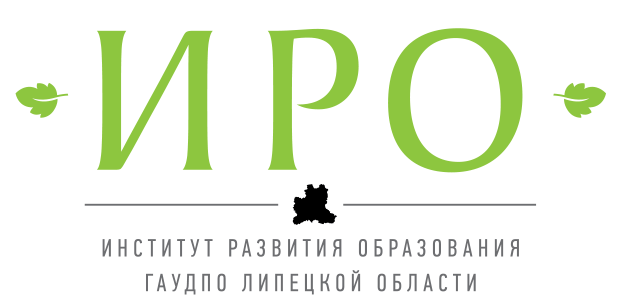 КАФЕДРА ГУМАНИТАРНОГО И ЭСТЕТИЧЕСКОГО ОБРАЗОВАНИЯМЕТОДИЧЕСКИЕ РЕКОМЕНДАЦИИ для образовательных организаций липецкой области о преподавании предметов «Изобразительное искусство», «Музыка» предметной области «ИСКУССТВО» в 2021–2022 учебном году.Автор-составитель:ст. преподаватель Ползикова Л.В.Рассмотрено на заседании отделения учителей предметной области Искусство»РУМО в системе общего образованияЛипецкой областиПротокол № 2 от «25» мая 2021 г.Липецк  2021Учебные предметы образовательной области «Искусство» играют важнейшую роль в формировании у обучающихся представления о целостной картине мира, национальной самоидентификации, способствуют воспитанию патриотических чувств, уважительного отношения к культуре своего и других народов, создают условия для саморазвития, самореализации и творчества. Непрерывность и преемственность предметной области «Искусство» являются основой формирования личности, которая знает и любит культуру своей страны и направляет свою деятельность на дальнейшее ее развитие [11].Преподавание учебных предметов области «Искусство» в 2021– 2022 учебном году ведётся в соответствии со следующими нормативными и распорядительными документами:В 2021/2022 учебном году в общеобразовательных организациях Липецкой области реализуются:- Федеральный государственный образовательный стандарт основного общего образования (далее – ФГОС ООО) в 5-9 классах (его действие прекращается 1 сентября 2022 г. в соответствии с Приказом Министерства просвещения Российской Федерации № 287 от 31.05.2021 г.);- В соответствии с Приказом Министерства просвещения Российской Федерации № 287 от 31.05.2021 г. с 1 сентября 2021 г. образовательная организация вправе осуществлять обучение по новым ФГОС ООО с согласия лиц, зачисленных до вступления в силу настоящего Приказа, для несовершеннолетних – с согласия родителей (законных представителей). Нормативные документы Методические материалыФедеральный уровеньКонституция Российской Федерации 1993 г. (с последними поправками от 01.07.2020 г.)Федеральный закон от 29.12.2012 № 273-ФЗ «Об образовании в Российской Федерации» (в последней редакции).Приказ Министерства труда и социальной защиты Российской Федерации от 18.10.2013 № 544н «Об утверждении профессионального стандарта «Педагог (педагогическая деятельность в сфере дошкольного, начального общего, основного общего, среднего общего образования) (воспитатель, учитель)».Приказ Министерства образования и науки Российской Федерации от 31.05.2021 № 286 «Об утверждении федерального государственного образовательного стандарта начального общего образования». Приказ Министерства образования и науки Российской Федерации от 31 05.2021 № 287 «Об утверждении федерального государственного образовательного стандарта основного общего образования».Постановление Главного государственного санитарного врача Российской Федерации от 29.12.2010 № 189 (в последней редакции) «Об утверждении СанПиН 2.4.2.2821–10 «Санитарно–эпидемиологические	требования к условиям и организации обучения в общеобразовательных учреждениях».Постановление Главного государственного санитарного врача России от 30.06.2020 № 16,	СП 3.1/2.4	3598-20	«Об утверждении санитарно-эпидемиологических правил СП 3.1/2.4 3598-20 «Санитарно-эпидемиологические требования к устройству, содержанию и организации работы	образовательных организаций и других объектов социальной инфраструктуры для детей и молодежи в условиях распространения новой корона вирусной инфекции (COVID-19)».Приказ Министерства просвещения Российской Федерации от 22.03.2021 г. №115 «Об утверждении Порядка организации и осуществления образовательной деятельности по основным общеобразовательным программам – образовательным программам начального общего, основного общего и среднего общего образования».Приказ Министерства просвещения России от 20.05.2020 г. № 254 «Об утверждении федерального перечня учебников, допущенных к использованию при реализации имеющих государственную аккредитацию образовательных программ начального общего, основного общего, среднего общего образования организациями, осуществляющими образовательную деятельность».Приказ Министерства просвещения Российской Федерации от 23.12.2020 № 766 «О внесении изменений в федеральный перечень учебников, допущенных к использованию при реализации имеющих государственную аккредитацию образовательных программ начального общего, основного общего, среднего общего образования, утверждённый приказом Минпросвещения России от 20 мая 2020 г. №254». https://docs.edu.gov.ru/document/5bf2a6143f8fd5e4ed9c5721bbc93364/ Концепция преподавания предметной области «Искусство» в образовательных организациях Российской Федерации, реализующих основные общеобразовательные программы утверждена 24 декабря 2018г. на коллегии Министерства просвещения Российской Федерации.Примерная основная образовательная программа начального общего образования, одобренная решением федерального учебно-методического объединения по общему образованию (протокол от 08.04.2015 No1/15 в ред. протокола от 28.10.2015 No3/15)  http://fgosreestr.ru/ Примерная основная образовательная программа основного общего образования, одобренная решением федерального учебно-методического объединения по общему образованию одобрена решением федерального учебно-методического объединения по общему образованию (протокол  от 8 апреля 2015 г. № 1/15)Информационное письмо «О внесении изменений в статьи 71.1 и 108 Федерального закона «Об образовании в Российской Федерации» от 08.06.2020 № 164-ФЗ и «О внесении изменений в статьи 46 и 108 Федерального закона «Об образовании в Российской Федерации» от 08.06.2020 № 165-ФЗ.Приказ Министерства просвещения РФ от 17 марта 2020 г. №103 "Об утверждении временного порядка сопровождения реализации образовательных программ начального общего, основного общего, среднего общего образования, образовательных программ среднего профессионального образования и дополнительных общеобразовательных программ с применением электронного обучения и дистанционных образовательных технологий"Информационное письмо Минпросвещения России от 19.03.2020 № ГД-39/04 «О направлении методических рекомендаций» и Примерный Порядок предоставления учебно-методической помощи обучающимся, в том числе в форме индивидуальных консультаций, оказываемых дистанционно с использованием информационных и телекоммуникационных технологий.Ползикова Л.В. Искусство родного края. Дидактические материалы к программе курса «Художественное краеведение». В помощь учителю образовательных учреждений. - Липецк: ЛИРО, 2008. - 198 с.Методические рекомендации в помощь преподавателю при подготовке методических разработок http://pl34.komi.com/.../MetodKabinet/att/met_rek_raz.pdf... Региональный уровень19. Приказ управления образования и науки Липецкой области от 17.03.2020 № 386 «Об организации образовательной деятельности в организациях, реализующих образовательные программы начального общего, основного общего и среднего общего образования, дополнительные общеобразовательные программы, в условиях предупреждения новой коронавирусной инфекции в Липецкой области»Особенности преподавания учебного предмета «Изобразительное искусство» в 2020-2021 учебном годуВ 2021-2022 учебном году продолжается работа по реализации Федерального государственного образовательного стандарта основного общего образования 2021 года [4, 5] (далее - ФГОС ООО) и реализация основных образовательных программ [12,13] Федерального государственного образовательного стандарта (далее - ФГОС). В ФГОС заложены различные виды художественно-творческой деятельности обучающихся: восприятие и анализ произведений искусства, рисование с натуры, по памяти и воображению, тематическое рисование, декоративное творчество, лепка, конструирование, моделирование, украшение, иллюстрирование сказок и детских книг, копирование, фотографирование, работа на компьютере и др.Многообразие материалов и видов художественно-творческой деятельности, включая проектную и учебно-исследовательскую деятельность, способствует развитию художественного восприятия и зрительной памяти у обучающихся, воспитанию чувств, становлению эмоционально-образного и конструктивного типа мышления. Наряду с рационально-логическим типом мышления, преобладающим в других учебных предметах, художественно-образное мышление обеспечивает становление целостной личности. Особое значение приобретает формирование критического мышления у детей, основанного на восприятии и анализе произведений отечественного и мирового искусства, понимании роли искусства в жизни современного общества. Уроки изобразительного искусства должны всестороннее развивать каждого ребенка.Наличие заданий базового и повышенного уровней сложности дает учащимся возможность проявлять творческие способности в соответствии с индивидуальными особенностями. Задания базового уровня предполагают возможность освоения учебного материала всеми учащимися, тогда как задания повышенного уровня базируются личностных предпочтениях и склонностях ученика, включая имающиеся у него знания и специальные умения, а также активность при выполнении творческой работы. Задания повышенного уровня способствуют росту индивидуальных достижений, поэтому невыполнение такого типа заданий не может служить причиной для снижения итоговой оценки по изобразительному искусству за курс основной школы.  Выполнение заданий предполагает разнообразные формы: письменная или устная, индивидуальная или коллективная. При выполнении художественно-творческих заданий предоставляется выбор (на усмотрение педагога или ученика) различных материалов и средств художественной выразительности. Художественные произведения, предлагаемые для просмотра, являются примерами и могут быть заменены с учетом особенностей программы на равноценные.  Особое внимание так же уделяется комплексным заданиям, позволяющим одновременно определять уровень достижения различных планируемых результатов. Комплексные задания предполагают достаточную свободу действий ученика в рамках предложенной тематики: школьник самостоятельно выбирает материал, придумывает сюжет, выстраивает композицию, выбирает средства художественной выразительности в соответствии со своим творческим замыслом.  В 2021 - 2022 учебном году учителям рекомендуется продолжить практическое применение новых подходов в преподавании изобразительного искусства, компетентностного подхода, реализующего деятельностный характер образования, формирование ключевых компетенций, расширение возможностей информационных средств обучения. Насущной задачей остается использование вариативной ресурсной базы, использование электронных носителей информации; комплекса информационно-справочных материалов; использование электронных библиотек, в которые входят тематические иллюстративные материалы, аудио- и видеоматериалы; использование ресурсов сетевых художественных галерей и панорамных сайтов ведущих художественных музеев мира.  Формирование коммуникативных универсальных учебных действий обеспечивается в результате диалога субъектов образовательного процесса. Расширение навыков общения происходит в процессе игровых ситуаций, деловых игр, предполагающих многопозиционные роли: художника, зрителя, критика, ценителя искусства и др. Коммуникативный опыт складывается в процессе рассуждений ученика о художественных особенностях произведений, в умении обсуждать индивидуальные результаты художественно-творческой деятельности, в процессе сотрудничества и создания коллективных творческих проектов, с использованием возможностей ИКТ и справочной литературы. Важной особенностью преподавания предметной области «Искусство», является непрерывность преподавания, чтобы школьники на всех этапах обучения имели возможность для системного и целенаправленного художественно-эстетического развития. Изучение предметов искусства в школе является единственной возможностью для обучающихся научиться разбираться в огромном информационном потоке массовой культуры.Искусство не может оставаться только учебным предметом, искусство окружает нас в жизни, поэтому очень важна связь с внеурочной деятельностью и дополнительным образованием, которые помогают социализации школьников. Одним из направлений реализации Концепции обозначено совершенствование механизмов координации и развития системы межведомственного взаимодействия с учреждениями культуры для расширения возможностей предметной области «Искусство» в образовательной организации, а также использование этнокультурных и национальных особенностей региона [17]. В настоящее время необходимо определение оптимального соотношения объема теоретического материала и самостоятельной творческой деятельности обучающихся, для этого следует уточнить список обязательных для изучения произведений искусства и расширить вариативность выбора видов творческой деятельности с учетом интересов обучающихся, сочетая с художественно-творческой различные формы проектной деятельности. Поддержку и развитие предметной области «Искусство» обеспечивает новая КОНЦЕПЦИЯ преподавания предметной области «Искусство» в образовательных организациях Российской Федерации, реализующих основные общеобразовательные программы принятая 24 декабря 2018 года на коллегии Министерства просвещения Российской Федерации (текст Концепции доступен по ссылке банка документов Министерства просвещения РФ: https://docs.edu.gov.ru/document/11cfc73e7df5f99beeadf58f363bf98b/ )В Концепции отмечено, что предметная область «Искусство» в образовательных организациях направлена на освоение обучающимися российского и мирового искусства и на овладение элементарными навыками в области искусства. В документе подчеркивается, что в Российской Федерации как многонациональном государстве особое значение приобретает искусство, обладающее способностью опосредованно передавать духовно-нравственные, эстетические и художественные традиции, содействуя развитию художественной культуры обучающихся и ценностному восприятию произведений искусства и объектов художественной культуры.В Концепции определены основные принципы и подходы к преподаванию предметной области «Искусство», основанные на системе современных знаний и представлений отечественной и мировой науки.Важнейшие направления внедрения Концепции:обеспечение непрерывности преподавания и изучения предметной области «Искусство» через создание сквозных модулей с возможностями вариативности, начиная с дошкольного образования;совершенствование механизмов координации и интеграции предметной области «Искусство» с внеурочной деятельностью и дополнительным художественным образованием;совершенствование механизмов координации и развития системы межведомственного взаимодействия с учреждениями культуры для расширения возможностей предметной области «Искусство» в образовательной организации;эффективное сочетание в области «Искусство» предметов «Музыка», «Изобразительное искусство», «Мировая художественная культура»;использование этнокультурных и национальных особенностей региона при разработке учебно-методических материалов по учебным предметам «Музыка», «Изобразительное искусство», «Мировая художественная культура»;обеспечение преподавания предметной области «Искусство» специалистами.Вопросы организации учебного процесса по предметам образовательной области «Искусство»В предметной области «Искусство» в соответствии с ФГОС обязательно изучаются предметы «Музыка» и «Изобразительное искусство». Важным изменением в новом ФПУ является – перенос предметов «Искусство», «Мировая художественная культура» в часть, формируемую участниками образовательного процесса. Практика подтверждает наиболее эффективное сочетание в области «Искусство» предметов «Музыка», «Изобразительное искусство», «Мировая художественная культура», которые позволяют реализовать принцип непрерывности художественно-эстетического образования на основе Концепции художественного образования. Эта система позволяет выстроить обучение поэтапно от приобщения к отдельным видам искусства к формированию целостной художественной картины мира, от навыков практического освоения языков искусств к формированию ценностных ориентиров учащихся, к решению задач нравственно-эстетического воспитания и социализации личности средствами искусства. В 2021 -2022 учебном году предметы образовательной области «Искусство» изучаются с 1-го по 11 класс. Важным аспектом модернизации содержания преподавания предметной области «Искусство» в соответствии с принятой Концепцией является обеспечение непрерывности предметной области «Искусство» на всех уровнях образования.С учетом общих требований ФГОС ООО изучение предметной области «Искусство» должно обеспечить: осознание значения искусства и творчества в личной и культурной самоидентификации личности; развитие эстетического вкуса, художественного мышления обучающихся, способности воспринимать эстетику природных объектов, сопереживать им, чувственно-эмоционально оценивать гармоничность взаимоотношений человека с природой и выражать свое отношение художественными средствами; развитие индивидуальных творческих способностей обучающихся, формирование устойчивого интереса к творческой деятельности; формирование интереса и уважительного отношения к культурному наследию и ценностям народов России, сокровищам мировой цивилизации, их сохранению и приумножению.  Важной представляется в ФГОС [5,6] установка: личностные результаты в образовательной области «Изобразительное искусство» формируются в трёхуровневой модели реализации содержания художественного образования: формирование отношения к культуре; формирование потребности в полноценном художественном общении с произведениями различных видов искусств на основе их адекватной эстетической оценки;формирование навыков самостоятельной художественной деятельности.Важна и установка стандарта на их формирование в качестве способностей:позволяют ребёнку эффективно действовать не только в художественной, но и в других сферах деятельности; помогают в самостоятельном поиске решения задач, алгоритмов, оценке полученных результатов.Такой подход предполагает радикальное обновление системы заданий при организации учебной и внеучебной деятельности школьников в предстоящем учебном году. Проектирование новых типов учебной деятельности и учебного сотрудничества учащегося, задающих новые уровни мотивации, - это стратегия формирования мотивации учения.Учебный план общеобразовательных организаций формируется в соответствии с требованиями федерального государственного образовательного стандарта начального общего образования, основного общего образования и среднего общего образования (далее - ФГОС НОО, ФГОС ООО) [5,6], с учетом примерной основной образовательной программы начального общего образования, примерной основной образовательной программы основного общего образования (далее - ПООП НОО, ПООП ООО) [12,13]. В 2021-2022 учебном году предметы образовательной области «Искусство» изучаются с 1-го по 11 класс. Количество часов на образовательную область «Искусство» распределяется следующим образом: Начальное общее образование 1-4 классы - 1 час в неделю на предмет «Музыка» и 1 час в неделю на предмет «Изобразительное искусство». Основное общее образование 5-7 классы – 1 час в неделю на предмет «Изобразительное искусство». 5-8 классы – 1 час в неделю на предмет «Музыка». При формировании учебных планов 1-8 классов общеобразовательных организаций допускается перераспределение учебного времени обязательной части в объёме до 15%. В результате перераспределения часы могут быть использованы для изучения предмета «Изобразительное искусство» в 8 классе (программа «Изобразительное искусство 5-8 классы» - под ред. Б.М. Неменского). Следует учесть, что программа рассчитана на изучение изобразительного искусства с 5 по 8 класс. Подобный подход позволит образовательным организациям выбирать свой образовательный модуль предметной области «Искусство» в зависимости от региональных условий, возможностей образовательной организации и социальных запросов. В 9 классе учебный предмет «Музыка» может преподаваться по усмотрению образовательной организации за счет части учебного плана, формируемой участниками образовательного процесса, для сохранения преемственности предметной области «Искусство» и для учебного обеспечения и сопровождения индивидуальных проектов обучающихся искусствоведческой, художественно-творческой направленности. Изучение предмета «Искусство» (5-11 класс) по программам автора Даниловой Г.И. и Сергеевой Г.П., Кашековой И.Э., Критской Е.Д (9 класс) осуществляется за счет часов части, формируемой участниками образовательных отношений. На уровне среднего общего образования образовательная организация может включить в учебный план предмет по выбору «Искусство» (Данилова Г.И.).  Каждая общеобразовательная организация на основе школьного компонента и в соответствии с избранной профилизацией определяет количество часов, отводимых на освоение МХК («Искусство») в 10-11 классах (авторы учебников различных издательств – Данилова Г.И., Емохонова Л.Г.; Рапацкая Л.А.; Солодовников Ю.А).В контекст учебной деятельности обучающихся в процессе освоения предметной области «Искусство» органично вводятся информационные технологии. Целесообразно использовать для интеграции ИКТ с образовательной областью «Искусство» часы, отводимые в школьном учебном плане на проектную деятельность.Курсы по выбору 2.2.6. Федеральный перечень учебников представлен тремя разделами: Приказом Министерства просвещения Российской Федерации от 20.05.2020 г. № 254 утвержден новый «Федеральный перечень учебников, рекомендуемых к использованию при реализации имеющих государственную аккредитацию образовательных программ начального общего, основного общего, среднего общего образования». Приказ действует с момента опубликования. Настоящий Федеральный перечень учебников рекомендован к использованию для формирования, обновления и комплектования библиотек образовательных организаций в 2021/2022 г. https://docs.edu.gov.ru/document/5bf2a6143f8fd5e4ed9c5721bbc93364/ 1-й раздел — учебники, рекомендуемые к использованию при реализации обязательной части основной образовательной программы. 2-й раздел — учебники, рекомендованные для реализации части образовательной программы, формируемой участниками образовательных отношений, учебники для предметов по выбору, специальные учебники для реализации адаптированных программ". 3-й раздел — учебники, обеспечивающие учет региональных или этнокультурных особенностей субъектов Российской Федерации. Приказом от 23.12.2020 № 766 внесены изменения в федеральный перечень учебников, рекомендуемых к использованию при реализации имеющих государственную аккредитацию образовательных программ начального общего, основного общего, среднего общего образования, утвержденный приказом министерства просвещения российской федерации от 20 мая 2020 г. №254». Обращаем внимание учителей-предметников на то, что новый приказ – это дополнение к прошлому приказу (приказ Минпросвещения от 28.12.2018 № 345). Поэтому если вы не нашли своих учебников в новом приказе, то необходимо проверить в прежнем списке от 2018 года. Также надо напомнить, что школы могут обучать по учебникам, которые приобрели до того, как утвердили новый перечень, в течение трех лет (приказ Минпросвещения от 28.12.2018 № 345).В связи со сложившейся санитарно-эпидемиологической обстановкой в стране в 2021 -2022 учебном году, обучение учащихся возможно будет проводиться в дистанционном режиме.Электронное обучение и использование дистанционных образовательных технологий применяются в целях предоставления обучающимся возможности осваивать части образовательных программ непосредственно по месту жительства обучающегося или его временного пребывания (нахождения).Обучение с применением электронного обучения или дистанционных образовательных технологий может быть организовано для обучающихся по программам начального общего, основного общего и среднего общего образования.ОО вправе организовать электронное обучение и (или) обучение с использованием дистанционных образовательных технологий во время карантина, при отмене занятий по причине низкого температурного режима или во время эпидемиологических вспышек, а также по запросу обучающихся или родителей (законных представителей) несовершеннолетних обучающихся.Местом осуществления образовательной деятельности при реализации части образовательных программ с применением электронного обучения, дистанционных образовательных технологий является место нахождения ОО независимо от места нахождения самих обучающихся. Ответственность за жизнь и здоровье несовершеннолетних обучающихся в случае осуществления образовательной деятельности с использованием дистанционных образовательных технологий несут их родители (законные представители).Информация об электронном обучении и дистанционных образовательных технологиях при реализации части образовательных программ размещается на официальном сайте ОО в сети Интернет и информационных стендах ОО в местах осуществления образовательной деятельности.Возможна организация двух режимов обучения с применением электронного обучения и дистанционных образовательных технологий:1. Живое онлайн общение, когда в назначенный час Х, вы организуете видеоконференцию, вебинар, общение в чате с учащимися.2. Удалённое обучение, растянутое во времени, когда, используя определённые цифровые инструменты, вы создаёте платформу для самостоятельного обучения при вашем активном опосредованном участии.Электронное обучение — это система обучения при помощи информационных и электронных технологий.К электронному обучению относится:•	самостоятельная работа с электронными материалами, с использованием персонального компьютера, КПК, мобильного телефона, DVD-проигрывателя, телевизора и другими электронными материалами;•	получение консультаций, советов, оценок у удалённого (территориально) эксперта (преподавателя), возможность дистанционного взаимодействия;•	создание распределённого сообщества пользователей (социальных сетей), ведущих общую виртуальную учебную деятельность;•	своевременная круглосуточная доставка электронных учебных материалов; стандарты и спецификации на электронные учебные материалы и технологии, дистанционные средства обучения.Наиболее распространёнными образовательными платформами можно назвать следующие:1.	Единая коллекция цифровых образовательных ресурсов. http://school-collection.edu.ru/  Это удобная онлайн-платформа с навигацией, где педагог изобразительного искусства может легко найти нужный материал. Ресурс содержит обширную коллекцию иллюстраций, фотографий и видеоматериалов для оформления презентаций, наглядных материалов или слайд-шоу. Все материалы доступны как для просмотра в браузере, так и для скачивания. После скачивания все материалы можно использовать на компьютере в классе даже если он не имеет выхода в сеть Интернет. На главной странице есть удобная навигация, можно также воспользоваться поиском. 2.	Российская электронная школа. Рекомендована Министерством Просвещения РФ. https://resh.edu.ru/subject/  - это информационно-образовательная среда, содержащая полный школьный курс уроков. Удобная навигация помогает быстро найти нужный урок. Это информационно-образовательная среда, объединяющая ученика, учителя, родителя.К сожалению, РЭШ обладает некоторыми недостатками. Например, даны материалы только до 7 класса. Не всегда содержание того или иного урока может удовлетворить запросы педагогов.3.	Арзамас академия https://arzamas.academy Здесь есть много материалов, которые можно использовать на занятиях со школьниками. Лекции и тексты о литературе, истории и искусстве, игры, тесты, видео, подкасты и многое другое, чем можно заняться на онлайн-уроке.4.	Культура. РФ https://www.culture.ru Здесь представлено много материала об архитектуре. Его можно выборочно использовать на уроках МХК. В разделе «Архитектура» — история культурных памятников, биографии архитекторов, которые строили известные здания по всей России, и виртуальные экскурсии по историческим объектам. Среди них есть даже те, которые никогда не были построены и навсегда остались в проектах великих зодчих. Также в разделе — каталог знаменитых зданий и известных русских усадеб, словарь архитектурных терминов и новости из мира архитектуры.5. «Московская электронная школа». Рекомендована Министерством Просвещения РФ https://uchebnik.mos.ru/catalogue – это широкий набор электронных учебников и тестов, интерактивные сценарии уроков.Социальная сеть Facebook уже давно признается одним из наиболее популярных инструментов (программного обеспечения) обучения и развития.Примером использования социальных сетей в обучении может быть обучение при помощи блогов, где учащиеся могут делать обзоры, создавать, комментировать, редактировать собственные и совместные письменные сетевые проекты.Наиболее популярные сегодня мессенджеры - WhatsApp, Viber, FacebookMessenger, Skype, ICQ, GoogleHangouts. В целях обеспечения дистанционного взаимодействия при реализации образовательного процесса создается групповой чат для общения, куда имеется возможность добавлять изображения дидактической направленности (фото), видео- и аудиофайлы обучающего характера.Какие инструменты «ВКонтакте» можно использовать для образования?Сообщества.Объединить всех участников учебной группы или тематически (по предмету) можно в сообществе. Если сделать его закрытым, материалы увидят только приглашённые пользователи.Беседы.Оперативно информировать, держать связь и отвечать на вопросы можно в общей беседе. Вместимость каждой — до 500 человек. Для конструктивной коммуникации не стоит делать их такими большими: одна учебная группа — одна беседа (и скорее всего, она у школьников уже есть). Внутри бесед есть возможность закреплять сообщения, пересылать файлы и упоминать людей, чтобы обратиться к кому-то конкретному.Размещение материалов.В сообществах и на личных страницах можно размещать материалы в различных форматах: документы (презентации, файлы, таблицы), картинки, аудио, видео. Документы можно скачивать или просматривать прямо в интернете — для этого не потребуются дополнительные программы.Конспект лекции удобно вести и оформлять прямо в редакторе статей внутри VK. Он позволяет разместить много информации в красивой форме: с разбивкой на части, выделением ключевых понятий, указанием ссылок на источники или дополнительные материалы. Также в статью можно добавлять картинки и видео — не приложенными файлами, а прямо по ходу текста.Видео и прямые трансляцииВидео может быть записано заранее или запущено в прямом эфире — например, для вебинара. Трансляцию можно вести с мобильного телефона, через фронтальную камеру ноутбука или с использованием специального оборудования.Для организации дистанционного обучения в синхронном режиме может быть рекомендована платформа https://zoom.us  Эта платформа дает возможность проводить уроки-вебинары, видеоконференции в режиме реального времени с демонстрацией презентаций, аудио- и видеоматериалов.Особенности преподавания предметов искусства в условиях дистанционного взаимодействияСогласно Федеральному закону от 29.12.2012 № 273-ФЗ «Об образовании в Российской Федерации» под дистанционными образовательными технологиями понимаются «образовательные технологии, реализуемые в основном с применением информационно-телекоммуникационных сетей при опосредованном (на расстоянии) взаимодействии обучающихся и педагогических работников». Данная трактовка предоставляет образовательным организациям возможность вариативного решения подходов организации дистанционного обучения школьников. Среди таких вариантов на данный момент могут быть: • электронное обучение на специализированных образовательных платформах (Дневник.ру Dnevnik.ru,  Moodle https://moodle.org/  GoogleКласс https://classroom.google.com/ МЭШ, РЭШ Российская электронная школа http://resh.edu.ru/ Мобильное электронное образование https://mob-edu.ru/ ) Яндекс.Учебник; • обучение с использованием специализированных платформ для организации вебинаров и видеоконференций (Mirapolis, Zoom, Skype, и др.; • обучение с использованием сервисов Google;• обучение с использованием социальных сетей и мессенджеров («В контакте», WhatsApp, Viber, Facebook Messenger, Skype и т.д.) Электронное обучение«Реализация образовательных программ с применением электронного обучения и дистанционных образовательных технологий» линиям связи указанной информации, взаимодействие обучающихся и педагогических работников [19].В качестве основной образовательной платформы, способной на данный момент обеспечить возможность электронного обучения в соответствии с программой по учебному предмету «Музыка», можно назвать «Российскую электронную школу» (РЭШ) (https://resh.edu.ru /) – платформу с четкой и понятной систематизацией контента, с выложенными по каждому классу конспектами и видеоверсиями уроков, музыкальным материалом, презентациями и системой заданий для учащихся. При этом необходимо учитывать специфику дистанционного взаимодействия с его ориентацией на презентацию информации и понимать, что наполнение контента РЭШ в части представленных разработок уроков весьма субъективно и не всегда может соответствовать взглядам педагогов на художественно-педагогическую идею и содержание того или иного урока. На этот случай в качестве дополнительных электронных образовательных ресурсов, позволяющих расширить содержательное поле предмета, можно порекомендовать, например, следующие: ✓ Единая коллекция цифровых образовательных ресурсов http://schoolcollection.edu.ru/collection ✓ Арзамас академия https://arzamas.academy ✓ Культура РФ https://www.culture.ru ✓ Академия занимательных искусств. Музыка. Цикл образовательных программ для детей школьного возраста https://radostmoya.ru/project/akademiya_zanimatelnyh_iskusstv_muzyka/  Организация обучения на платформе РЭШ предполагает предварительную регистрацию участников образовательного процесса, после которой появится возможность доступа к содержанию уроков. Для прохождения проверочных заданий учащимся вновь потребуется вхождение в систему под своим логином и паролем. 2 Там же. Существенным недостатком платформы является нестабильность ее работы в связи с перегруженностью сети Интернет, что влечет за собой возможные срывы реализации запланированного образовательного процесса. Обучение с использованием специализированных платформ для организации вебинаров и видеоконференцийДля организации дистанционного обучения в синхронном режиме может быть рекомендована платформа https://zoom.us  Эта платформа дает возможность проводить уроки-вебинары, видеоконференции в режиме реального времени с демонстрацией презентаций, аудио- и видеоматериалов, с ведением чата, куда добавляются учащиеся, с возможностью задавать вопросы и получать ответы. Функция записи трансляции урока позволяет учащимся пересмотреть данное занятие повторно в любое удобное время. Для обеспечения такого взаимодействия учитель должен располагать базой электронных адресов учащихся, чтобы отправить им по почте ссылку для подключения к вебинару. Данный вид взаимодействия предполагает возможность объяснения учителем нового материала в формате лекции с последующими ответами на вопросы детей. Преимуществом данного сервиса является возможность педагога представлять свой содержательный контент урока в логике той художественно-педагогической идеи, которая была запланирована учителем изначально в рамках своей рабочей программы курса. Недостатком сервиса являются временные ограничения на бесплатную трансляцию – 40 минут. Если педагог не уложился в указанное время, трансляция прекращается без предварительного оповещения. Также данная платформа может давать сбой вследствие перегрузки сети Интернет.  Обучение с использованием сервисов GoogleСреди всего многообразия средств современной коммуникации наибольшую жизнеспособность среди педагогического сообщества традиционно доказывают электронная почта и «облачные сервисы» Google, Yandex, Mail. Данные сервисы позволяют подключиться к дистанционному взаимодействию с обучающимися педагогам с разным уровнем ИКТ-компетентности. Наиболее широкими возможностями на данный момент обладают сервисы Google, поэтому на их примере состоится дальнейшее рассмотрение возможных способов дистанционного взаимодействия. ✓ Электронная почта – дает возможность вести переписку по всем необходимым вопросам, например, отправлять прикрепленные файлы с заданиями для учащихся и получать на проверку выполненные задания учеников в том же формате. Такой способ коммуникации не вполне отвечает современным возможностям цифровой образовательной среды, но зато подходит для непродвинутых пользователей ПК как со стороны представителей педагогического сообщества, так и со стороны обучающихся и их законных представителей. ✓ Google-диск – позволяет не только хранить необходимые дидактические материалы (презентации, текстовые документы, аудио- и видеоматериалы), но и открывать к ним доступ для просмотра обучающимися, а также создавать Google-документы с возможностью интерактивного взаимодействия со школьниками как в синхронном, так и в асинхронном режиме. Это могут быть рабочие листы с заданиями, представленные в виде таблицы для заполнения, сочинения эссе и т.д., которые учащимся следует выполнить по итогам ознакомления с новым материалом. Эти задания и учебные материалы могут компоноваться в папки по предметам, например, «Портфель учащегося 6 класса (музыка)». К ним открывается доступ в режиме просмотра (для дидактических материалов) или в режиме редактирования (для выполнения заданий учащимися). Преимущества этого способа дистанционного взаимодействия заключаются в возможности учителя самому наполнять содержательный контент урока по своему усмотрению. Кроме того, работа с Googleдокументами позволяет учителю не только сразу же видеть включенность класса в работу, но и отслеживать активность ребят и вносить комментарии к выполненным заданиям детей при оценке их деятельности. ✓ Google-форма – приложение, с помощью которого можно осуществлять контроль освоенных тем. Это своего рода форма тестовых заданий, содержание которых каждый учитель наполняет по своему усмотрению. При этом тестовые задания могут формулироваться как задания открытого типа со свободно конструируемым ответом, так и задания с предложенными вариантами ответов. После того, как учитель подготовил тестовые задания, учащимся открывается доступ по ссылке в соответствующую Google-форму, которую заполняет каждый ученик. Учитель же получает ответы детей и имеет возможность их тут же проанализировать.✓ Google-Classroom – приложение, которое позволяет формировать списки обучающихся и выстраивать систему управления обучения от размещения дидактических материалов до оценивания выполненных учащимися заданий. Представленные способы коммуникации с помощью сервисов Google в условиях дистанционного обучения подходят для пользователей со средним уровнем общепользовательской ИКТ-компетентностью. Обучение с использованием социальных сетей и мессенджеровОбеспечение дистанционного взаимодействия с обучающимися возможно также и в более демократичных форматах, например, с использованием социальных сетей («В контакте») и мессенджеров. Мессенджер – это программа-приложение для смартфона или персонального компьютера, позволяющая мгновенно обмениваться текстовыми сообщениями, телефонными звонками или разговорами с использованием аудио- и видеосвязи. Наиболее популярные сегодня мессенджеры - WhatsApp, Viber, Facebook Messenger, Skype, ICQ, Google Hangouts. В целях обеспечения дистанционного взаимодействия при реализации образовательного процесса создается групповой чат для общения, куда имеется возможность добавлять изображения дидактической направленности (фото), видео - и аудиофайлы обучающего характера. Таким образом, современные мессенджеры уже стали полноценными коммуникационными центрами, которые помимо обмена сообщениями реализуют голосовую и видеосвязь, обмен файлами и возможностью организации веб конференций. Однако и в этой форме дистанционного взаимодействия имеются недостатки: их возможностей бывает недостаточно, чтобы полноценно обеспечить необходимую учителю обратную связь с учащимися всего класса при выполнении заданий. Также возникают сложности у педагогов при проверке выполненных работ. Особенности разработки рабочих программ предметной области «Искусство»Рабочие программы предметной области «Искусство» являются структурным компонентом основной образовательной программы ОО, которая в свою очередь является локальным нормативным актом общеобразовательной организации.  Целью рабочих программ предметной области «Искусство» является обеспечение достижения учащимися планируемых результатов освоения основных образовательных программ начального и основного общего образования общеобразовательной организации. Задачами рабочих программ учебных предметов, курсов является определение содержания, объёма, порядка изучения учебного материала по отдельным учебным предметам, курсам с учетом целей, задач и особенностей образовательной деятельности общеобразовательной организации и контингента учащихся. При разработке рабочей программы учебного предмета «Изобразительное искусство», «Музыка» необходимо учитывать следующие рекомендации. Структура рабочей программы определяется требованиями ФГОС НОО и ФГОС ООО [4,5]Рабочая программа разрабатывается учителем (разработчик), группой учителей (разработчики) общеобразовательной организации для уровня начального и основного общего образования в соответствии с положениями основных образовательных программ начального и основного общего образования общеобразовательной организации. Порядок разработки рабочих программ учебных предметов, курсов, внесение изменений и их корректировка определяется локальным нормативным актом. В условиях перехода на новую структуру художественно-эстетического образования в 2021/2022 учебном году необходимо уделить особое внимание планированию и межпредметным связям с курсами изобразительного искусства и музыки, литературы, истории. В соответствии с ФГОС ООО и Примерной основной образовательной программой основного общего образования [13] изучение образовательной области «Искусство» завершается в 8 классе. Допускается также изучение интегрированных учебных предметов и курсов как в рамках одной предметной области в целом, так и на определенном этапе обучения. Например, возможно изучение интегрированного курса «Искусство» в объеме 70 часов (8-й класс). При определении содержания рабочих программ учебных предметов, курсов используются положения примерных основных образовательных программ начального и основного общего образования (далее – ООП НОО и ООП ООО) [12,13] (реестр Министерства образования и науки Российской Федерации: http://fgosreestr.ru/), при необходимости – материалы примерных программ по учебным предметам, курсам, а также вариативные (авторские) программы учебных предметов, курсов, представленные на официальных сайтах соответствующих издательств. Для преподавания изобразительного искусства в параллельных классах начальной школы, обучающихся по разным дидактическим системам, могут использоваться как одинаковые (одного авторского коллектива и издательства), так и разные учебно-методические комплекты. Для разработки и совершенствования основной образовательной программы конкретной общеобразовательной организации с учетом национальных, региональных и этнокультурных Липецкой области, отражающей специфику территории, рекомендуется использовать дидактические материалы к программе курса «Художественное краеведение» [17].Структура рабочих программ учебных предметов, коррекционных курсов для обучающихся по адаптированным общеобразовательным программам начального общего образования общеобразовательной организации (далее – АОП) определяется локальным нормативным актом общеобразовательной организации и определяется вариантом реализуемой АОП. Структура рабочих программ учебных предметов, коррекционных курсов в зависимости от варианта реализации АОП должна соответствовать ФГОС НОО, ФГОС НОО ОВЗ. При формировании рабочих программ учебного предмета «Изобразительное искусство» для организации образовательной деятельности учащихся по адаптированным общеобразовательным программам начального и основного общего образования в условиях инклюзивного образования следует учитывать структуру, определенную в п. 18.2.2. ФГОС ООО. Структура рабочих программ учебных предметов, курсов, в том числе коррекционно-развивающей области, для обучающихся по адаптированным общеобразовательным программам основного общего образования определяется локальным нормативным актом общеобразовательной организации. Работа с обучающимися с ограниченными возможностями здоровья Преподавание учебных предметов при реализации адаптированных основных общеобразовательных программ (далее АООП) в 2021-2022 учебном году ведётся в соответствии с нормативными и методическими документами. Примерные адаптированные основные общеобразовательные программы для обучающихся с ОВЗ (для начальных классов)-  размещены на портале гос. реестр по ссылке  // http://fgosreestr.ruВ Федеральном перечне учебников (ФПУ) появились учебники для детей с ОВЗ, которые необходимо использовать в работе с обучающимися.  Для обучающихся с ОВЗ приобщение к искусству имеет большое значение в личностном развитии ребенка. Применение арт-терапевтических технологий, их элементов на уроке и во внеурочной деятельности (музыкотерапия, изо-терапия, сказка- терапия и т.д.) с обучающимся с ОВЗ способствует созданию ситуации успеха, развитию познавательных процессов, коммуникативных навыков и творческих способностей через художественно-творческую деятельность.  Материально-техническая база и оснащение учебных кабинетов Одним из важных аспектов организации образовательного процесса является необходимость улучшения материально-технической базы и оснащение кабинетов музыки, изобразительного искусства и мировой художественной культуры необходимым оборудованием. В ФГОС особое внимание уделяется приобретению учащимися компетентности слушателя, исполнителя в музыкальном и художественном творчестве; развитию умений ориентироваться в современном музыкально-информационном пространстве, в мире визуальной культуры. Совершенно очевидно, что предметы «Музыка» и «Изобразительное искусство», «Мировая художественная культура» невозможно вести в неспециализированных кабинетах. В связи с этим необходимо систематически работать над изменением отношения администрации, учителей профильных предметов к предметам эстетического цикла как важнейшим в процессе становления личности школьника. Материально-техническое  обеспечение преподавания предметной области «Искусство» в настоящее время нормативно регламентируется в приказом Министерства образования и науки Российской Федерации от 30 марта 2016 года №336 «Об утверждении перечня средств обучения и воспитания, необходимых для реализации образовательных программ начального общего, основного общего и среднего общего образования, соответствующих современным условиям обучения, необходимого при оснащении общеобразовательных организаций в целях реализации мероприятий по содействию созданию в субъектах Российской Федерации (исходя из прогнозируемой потребности) новых мест в общеобразовательных организациях, критериев его формирования и требований к функциональному оснащению, а также норматива стоимости оснащения одного места обучающегося указанными средствами обучения и воспитания». Для оснащения предметной области «Искусство» необходимо использование: специального укомплектованного класса-мастерской живописи, графики, лепки с мольбертами; класса графического дизайна, оснащенного персональными компьютерами; музыкального класса, укомплектованного музыкальными инструментами, в том числе и электронными. Все кабинеты должны быть оснащены мультимедиа проектором и набором демонстрационных материалов. В оборудовании для внеурочной деятельности необходимо предусмотреть выставочное пространство и концертный зал для выступления музыкальных и театральных коллективов. В санитарно-эпидемиологических требованиях к условиям и организации обучения в общеобразовательных организациях (СанПиН 2.4.2.2821-10) предъявляются требования к организации специализированных учебных кабинетов, размещению в них оборудования, инструментов, организации рабочих мест обучающихся. Использование ИКТ на уроках искусства – одна из актуальных проблем школьного художественного образования. Использование ИКТ позволяет сделать урок современным, более увлекательным и интересным для учащихся, что дает возможность перейти на новый, более высокий уровень обучения, направленный на творческую самореализацию развивающейся личности, развитие ее интеллектуальных и художественно-творческих способностей. Использование ИКТ повышает интерес к уроку, влияет на качество обучения, развивает познавательные навыки учащихся, помогает учащимся ориентироваться в информационном пространстве, дает возможность для развития творческих способностей каждого ребенка, расширяет возможности учащихся в их исследовательской деятельности, повышает интерес к искусству, развивает творческое мышление, фантазию, практические умения и навыки.Организация оценивания уровня подготовки обучающихся по учебному предмету «Изобразительное искусство»Контроль и оцениваниеКонтрольно-оценочная деятельность осуществляется по обязательным видам работ учащихся на уроке:изучение теоретического материала;анализ, интерпретация художественных произведений различных видов жанровучастие в художественно- практических видах деятельности и качество    выполнения творческих заданий.Формы контроля: устный контроль, письменная работа, тест, исследовательская работа, выполнение учебного проекта, и др.Критерием контрольно-оценочной деятельности является определение результативности деятельности школьников: степень развития эмоционального восприятия учащимися художественных произведений различных стилей и жанров; степень сформированности осознанного отношения у школьников к явлениям искусства (основные категории и понятия, специфика языка, понимание терминологии); степень развития индивидуально-оценочных суждений о содержании произведений искусства, их нравственных ценностях; степень развития у школьников творческих способов деятельности, навыков коммуникативной культуры, потребности общения с искусством и т.д.Особую сложность представляет разработка контрольных измерительных материалов для различных форм аттестации и оценки качества по учебным предметам предметной области «Искусство», так как искусство имеет как объективные, так и субъективные критерии. Однако, очевидна необходимость создания различных форм оценивания творческих работ, созданных школьниками. Важнейшей составной частью ФГОС второго поколения являются требования к результатам освоения основных образовательных программ (личностным, метапредметным, предметным) и системе оценивания. Требования к результатам образования делят на два типа: требования к результатам, не подлежащим формализованному итоговому контролю и аттестации, и требования к результатам, подлежащим проверке и аттестации.  Планируемые результаты освоения учебных программ приводятся в блоках «Выпускник научится» и «Выпускник получит возможность научиться» к каждому разделу учебной программы. Достижение планируемых результатов, отнесенных к блоку «Выпускник научится», выносятся на итоговую оценку, которая может осуществляться как в ходе обучения (с помощью накопленной оценки или портфолио достижений), так и в конце обучения, в том числе в форме государственной итоговой аттестации. Успешное выполнение обучающимися заданий базового уровня служит единственным основанием возможности перехода на следующую ступень обучения.  В блоках «Выпускник получит возможность научиться» приводятся планируемые результаты, характеризующие систему учебных действий в отношении знаний, умений, навыков, расширяющих и углубляющих понимание опорного учебного материала или выступающих как пропедевтика для дальнейшего изучения данного предмета. Оценка достижения этих целей ведется преимущественно в ходе процедур, допускающих предоставление и использование исключительно неперсонифицированной информации. Невыполнение обучающихся заданий, с помощью которых ведется оценка достижения планируемых результатов данного блока, не является препятствием для перехода на следующую ступень обучения.  Полнота итоговой оценки планируемых результатов обеспечивается двумя процедурами:формированием накопленной оценки, складывающейся из текущего и промежуточного контроля;  демонстрацией интегрального результата изучения курса в ходе выполнения итоговой работы. Это позволяет также оценить динамику образовательных достижений обучающихся.  Оценка достижения планируемых результатов в рамках накопительной системы может осуществляться по результатам выполнения заданий на уроках, по результатам выполнения самостоятельных творческих работ и домашних заданий. задания для итоговой оценки должны включать:текст задания;описание правильно выполненного задания;критерии достижения планируемого результата на базовом и повышенном уровне достижения.Итоговая работа осуществляется в конце изучения курса предмета «Изобразительное искусство» и может проводится как в письменной, так и устной форме (в виде письменной итоговой работы), в форме защиты индивидуального проекта и т.д.).  Критерием контрольно-оценочной деятельности является определение результативности деятельности школьников: степень развития эмоционального восприятия учащимися художественных произведений различных стилей и жанров; степень сформированности осознанного отношения у школьников к явлениям искусства (основные категории и понятия, специфика языка, понимание терминологии); 	степень 	развития 	индивидуально-оценочных 	суждений 	о содержании произведений искусства, их нравственных ценностях; степень развития 	у 	школьников 	творческих 	способов 	деятельности, 	навыков коммуникативной культуры, потребности общения с искусством и т.д. Необходимо реализовывать уровневый подход к определению планируемых результатов, инструментария и представлению данных об итогах обучения, определять тенденции развития системы образования.Оценивание результатов освоения обучающимися   предметной области «Искусство»: методическая литератураБраверман Э.М. Развитие метапредметных умений на уроках. Основная школа [Текст] /Э.М. Браверман. – М.: Просвещение, 2012.– 80 с. Формирование универсальных учебных действий в основной школе: от действия к мысли. Система заданий [Текст] : пособие для учителя / А.Г. Асмолов и др.; под ред. А.Г. Асмолова. – 2 изд. – М. : Просвещение, 2011. – 159 с.  Алексеева Л.Л., Критская Е.Д. Музыка. Планируемые результаты. Система заданий. 5-7 классы [Текст] / под ред. Г. С. Ковалёвой, О. Б. Логиновой – М.: Просвещение, 2013. Сергеева Г.П. Критская Е.Д. Творческая тетрадь. Музыка (5,6,7 классы) -    М.: Просвещение, 2012 – 2015 г.г.  Гатапьская, Е. О. Тестовые проверочные задания с комментариями («Музыка», 4-й класс) / Е. О. Гатальская // Искусство. Все для учителя! - 2016. -№ 4. - С. 33-36  Творческая тетрадь «Изобразительное искусство. 5 класс /сост. Т.Я. Шпикалова, Л.В. Ершова, Г.А. Поровская и др.; под ред. Т.Я. Шпикаловой – М.: Просвещение, 2016. Контрольно – оценочная деятельность на уроках образовательной деятельности «Искусство»: электр. Издание - Курган 2009 Работа с одарёнными детьмиОсобенности организации работы с одаренными детьмиОдним из ключевых положений федерального государственного образовательного стандарта основного общего образования является индивидуализация процесса обучения, акцент на развитии каждого ребенка. В ФГОС отмечается: «Для развития потенциала обучающихся, прежде всего одарённых детей, могут разрабатываться с участием самих обучающихся и их родителей (законных представителей) индивидуальные учебные планы». Также эффективной организационной формой работы с одаренным учащимся является – работа по индивидуальному образовательному маршруту (ИОМ).  Основные направления деятельности учителя предметной области «Искусство» в работе с одаренными детьми, реализуемые через ИОМ выявление одаренных детей и их психолого-педагогическое сопровождение совместно со специалистами психологической службы, педагогами дополнительного образования;  участие в создании банка данных одаренных учеников (банка класса, школы);  профессиональное самоопределение обучающихся (подготовка к поступлению в учреждения культуры);  создание ситуации успеха, реализация творческих способностей ученика;  формирование основ опыта исследовательской деятельности в области искусства;  создание портфолио учащегося.  Формы работы В рамках предметной области «Искусство» в процессе изучения Музыки, Изобразительного искусства, МХК, в процессе урочной и внеурочной деятельности в работе с одаренными обучающимися педагоги могут использовать разнообразные формы научной, исследовательской, проектной и поисковой деятельности;  творческой деятельности в рамках предметных кружков, выставочной и музыкально-исполнительской деятельности (индивидуальной и коллективной); олимпиадного и конкурсного движения Направления деятельности учителя по совершенствованию системы работы с одаренными обучающимися расширение сферы внеурочной деятельности и дополнительного образования школьников, включение в систему внеурочной деятельности разнообразных форма работы с обучающимися; создание /совершенствование работы научного общества учащихся; создание и дальнейшее совершенствование системы курсов по выбору. Методическая литература Креативный ребёнок: диагностика и развитие творческих способностей. — Ростов-на-Дону: Феникс, 2004. Одарённый ребёнок: особенности обучения [Текст] : пособие для учителя / Н.Б. Шумакова, Н.И. Авдеева, Л.Е. Журавлёва и др.; под ред. Н.Б. Шумаковой. – М.: Просвещение, 2006. Опыт работы с одаренными детьми в современной России: материалы Всероссийской научно-практической конференции. - Москва, 6-8 февраля 2003 года/ Научный редактор Л.П. Дуганова Осмоловская, И.М. Дифференциация процесса обучения в современной школе [Текст]: учебное пособие [Текст] /И.М. Осмоловская. – М.: изд-во МПСИ; Воронеж: НПО МОДЭК, 2004. Психологические особенности работы с одаренными детьми: учебное пособие / сост. А. В. Кайсарова. – Чебоксары: Чуваш. гос. пед. ун-т, 2013.– 80 с.  Психология одаренности детей и подростков / Под ред. Н. С. Лейтеса. – М. : Издательский центр «Академия», 1996.   Савенков А.И. Детская одарённость: развитие средствами искусства. — М. : Педагогическое общество России, 1999. Савенков А.И. Одаренный ребенок дома и в школе /А.И.Савенков. - М., 1981 Интернет-ресурсы Общероссийское общественное движение «Одарённые дети – будущее России» - Режим доступа: www.globalkid.ru. Организация внеурочной деятельности работы по учебному предмету «Изобразительное искусство»Основные образовательные программы начального и общего образования реализуются образовательными организациями через урочную и внеурочную деятельность [12,13]Особое значение имеет в преподавании предметной области «Искусство» интегрированный подход, изучение различных видов искусства, их сочетание на основе данного подхода позволит расширить возможности в освоении школьниками всего многообразия мира искусства. Опыт восприятия произведений искусства и художественной деятельности в их взаимодействии поможет ребенку при вхождении в социокультурное пространство, в котором сочетаются разнообразные явления массовой культуры. Реализация данного принципа возможна как в урочной, так и внеурочной деятельности (например, создание курсов внеурочной деятельности на основе интеграции различных видов искусства и видов творческой деятельности: музыкальный театр, студия бального и спортивного танца, исследовательская и проектная деятельность в рамках предметной области и т.д.)  Направления и формы внеурочной деятельности осуществляются на добровольной основе в соответствии с выбором участников образовательных отношений в целях обеспечения их индивидуальных потребностей. В 2021 году опубликованы примерные образовательные программы учебного курса «Искусство. Основы инфографики» предметной области «Искусство» для образовательных организаций, реализующих образовательные программы начального общего (основного) образования (одобрена решением федерального учебно-методического объединения по общему образованию (протокол от 26 октября 2020 № 4/20)В рамках внеурочной деятельности по предметной области «Искусство» учитель может использовать разнообразные формы творческой, научной, исследовательской, проектной и поисковой деятельности; например, предметные кружки и декады, выставки творческих работ, олимпиады и марафоны, викторины, диспуты, конкурсы творческих и исследовательских работ, фестивали исполнительского искусства, концерты, праздники, и т.д. Учителем предметной области «Искусство» в своей работе могут использоваться различные виды внеурочной деятельности, их сочетания: игровая, познавательная, проблемно-ценностное общение, досугово - развлекательная деятельность,   художественное творчество, социальное творчество, техническое творчество, трудовая (производственная) деятельность,туристско-краеведческая деятельность и другие. Полезные ссылки для учителя предметной области «Искусство» •	http://www.art-education.ru/electronic-journal - "Педагогика искусства" •	http://art.1september.ru/index.php - «Искусство» ИД «Первое сентября» http://festival.1september.ru/ - «Открытый урок»  Институт художественного образования и культурологии РАО •	http://www.art-education.ru/ - сайт Института художественного образования и культурологии РАО (ИХОиК РАО) •	http://www.art-education.ru/electronic-journal - сетевой электронный научный журнал "Педагогика искусства" ИХОиК РАО •	http://www.art-education.ru/uchitel-muzyki 	- 	электронный 	научный 	журнал «Учитель музыки» (ИХОиК РАО) коллекция уроков •	http://комплексуроков.рф/ - Комплекс уроков по ФГОС: Музыка, ИЗО, МХК, Искусство •	http://cd-iskusstvo.ru/ -Комплекс уроков по искусству 8-9 класс   •	http://www.eduportal44.ru/sites/RSMO-test/SitePages/Learning_iskustvo.aspx 	Всероссийский конкурс «Учитель года России https://teacher-of-russia.ru/ - сайт Всероссийского конкурса «Учитель года России»2.2.6.1.1.1 Данилова Г.И. Данилова Г.И. Искусство 5 ДРОФА ДРОФА 2.2.6.1.1.2 Данилова Г.И. Данилова Г.И. Искусство 6 ДРОФА ДРОФА 2.2.6.1.1.3 Данилова Г.И. Данилова Г.И. Искусство 7 ДРОФА ДРОФА 2.2.6.1.1.4 Данилова Г.И. Данилова Г.И. Искусство 8 ДРОФА ДРОФА 2.2.6.1.1.5 Данилова Г.И. Данилова Г.И. Искусство 9 ДРОФА ДРОФА 2.2.6.1.2.1 Сергеева Г.П., Кашекова И.Э. Критская Е.ДСергеева Г.П., Кашекова И.Э. Критская Е.ДИскусство9 -9Издательство «Просвещение»Издательство «Просвещение»2.3.2.2.1.1 	2.3.2.2.1.1 	Емохонова Л.Г.1010Образовательно-издательский центр «Академия»Образовательно-издательский центр «Академия»Образовательно-издательский центр «Академия»2.3.2.2.1.22.3.2.2.1.2Емохонова Л.Г.1111Образовательно-издательский центр «Академия»Образовательно-издательский центр «Академия»Образовательно-издательский центр «Академия»2.3.2.3.1.12.3.2.3.1.1Данилова Г.И. Искусство Базовый уровень1010ДРОФАДРОФАДРОФА2.3.2.3.1.22.3.2.3.1.2Данилова Г.И. Искусство Базовый уровень11 	11 	ДРОФАДРОФАДРОФА